Accredited providers seeking to have CME activities recognized for American Board of Anesthesiology Maintenance of Certification in Anesthesiology Program® (MOCA®) may use this ABA Extended Performance in Practice Abstract to document the activity.  The ABA relies on the ACCME’s standards and processes for evaluating providers’ compliance with these standards as assurance that the CME activities registered for ABA’s MOCA program are high quality, unbiased educational activities that contain valid content and are relevant to the learners’ needs.  Patient Safety activities are subject to audit by the ABA.  Since activities eligible for MOCA® must be certified for AMA PRA Category 1 CreditTM, all MSV/ACCME requirements applicable to such activities must be addressed along with additional ABA requirements.The MSV does not audit activities on behalf of the ABA.  CME activities selected for review as part of an MSV accreditation survey will be reviewed for compliance with MSV/ACCME accreditation requirements--not for compliance with additional ABA requirements. (CME providers may amend this form for their own use.  Use of this guide does not guarantee compliance.)       Indicate the ABA Practice area the activity covers (from the following list)ACGME/ABMS Competencies		Institute of Medicine Competencies	  	Interprofessional Education  		Collaborative Competencies Patient Care and Procedural Skills	  	 Provide patient-centered care		 Values/Ethics for Interprofessional Practice Medical Knowledge			 Work in interdisciplinary teams		 Roles/Responsibilities Practice-based Learning and Improvement 	 Employ evidence-based practice		 Interprofessional Communication	 Interpersonal and Communication Skills	  	 Apply quality improvement			 Teams and Teamwork Professionalism			  	 Utilize informatics Systems-based Practice Other Competency(ies) (specify):      For all INDIVIDUALS IN CONTROL OF CONTENT for the activity …(If there are additional individuals in control of content for the activity, please attach a separate page using the same column headings.)If the activity was COMMERCIALLY SUPPORTED …(If there are additional commercial supporters, please attach a separate page using the same column headings.)If the activity was COMMERCIALLY SUPPORTED … Note: If this activity is an enduring material, journal-based CME, or Internet CME, please include the actual CME product (or a URL and access code – if applicable) with this performance in practice abstract and attachments.ACCME Provider ID:ACCME Provider ID:Provider Name:Provider Name:Provider Name:Phone Number:Phone Number:Web Address:Web Address:Web Address:Joint Provider Name, if Applicable:Joint Provider Name, if Applicable:Joint Provider Name, if Applicable:Activity Title:Activity Web Address:Activity Web Address:Activity Web Address:Activity Web Address:Activity Web Address:Activity Date (mm/dd/yyyy):Start:     End:      Start:     End:      Start:     End:      Start:     End:      Activity Type:Activity Type:Providership:Providership:Activity Fee?Commercially Supported?Commercially Supported?Commercially Supported?Hours of Instruction:Hours of AMA PRA Category 1 credit:Hours of Instruction:Hours of AMA PRA Category 1 credit:Hours of Instruction:Hours of AMA PRA Category 1 credit:Is this activity open to any learner or does it have limited registration (e.g., for internal staff only)?Is this activity open to any learner or does it have limited registration (e.g., for internal staff only)?Is this activity open to any learner or does it have limited registration (e.g., for internal staff only)?Is this activity open to any learner or does it have limited registration (e.g., for internal staff only)?Is this activity patient safety CME?   Is this activity patient safety CME?   Is this activity patient safety CME?   Is this activity patient safety CME?   Is this activity patient safety CME?   Is this activity patient safety CME?   Is this activity patient safety CME?   Is this activity patient safety CME?   Is this activity patient safety CME?   Is this activity patient safety CME?   Is this activity patient safety CME?   Is this activity patient safety CME?   Is this activity patient safety CME?   Is this activity patient safety CME?   (Name of CME provider) attests: The activity is NOT advertised as Board Review or for Board Preparation. Learner completion data will be reported to the ABA via PARS in a timely manner.   The ACCME may provide the following information to the ABA: ACCME provider ID, Activity Provider Name, PARS Activity ID and the accredited providers contact information, including phone number and website address.(Name of CME provider) attests: The activity is NOT advertised as Board Review or for Board Preparation. Learner completion data will be reported to the ABA via PARS in a timely manner.   The ACCME may provide the following information to the ABA: ACCME provider ID, Activity Provider Name, PARS Activity ID and the accredited providers contact information, including phone number and website address.(Name of CME provider) attests: The activity is NOT advertised as Board Review or for Board Preparation. Learner completion data will be reported to the ABA via PARS in a timely manner.   The ACCME may provide the following information to the ABA: ACCME provider ID, Activity Provider Name, PARS Activity ID and the accredited providers contact information, including phone number and website address.(Name of CME provider) attests: The activity is NOT advertised as Board Review or for Board Preparation. Learner completion data will be reported to the ABA via PARS in a timely manner.   The ACCME may provide the following information to the ABA: ACCME provider ID, Activity Provider Name, PARS Activity ID and the accredited providers contact information, including phone number and website address.(Name of CME provider) attests: The activity is NOT advertised as Board Review or for Board Preparation. Learner completion data will be reported to the ABA via PARS in a timely manner.   The ACCME may provide the following information to the ABA: ACCME provider ID, Activity Provider Name, PARS Activity ID and the accredited providers contact information, including phone number and website address.(Name of CME provider) attests: The activity is NOT advertised as Board Review or for Board Preparation. Learner completion data will be reported to the ABA via PARS in a timely manner.   The ACCME may provide the following information to the ABA: ACCME provider ID, Activity Provider Name, PARS Activity ID and the accredited providers contact information, including phone number and website address.(Name of CME provider) attests: The activity is NOT advertised as Board Review or for Board Preparation. Learner completion data will be reported to the ABA via PARS in a timely manner.   The ACCME may provide the following information to the ABA: ACCME provider ID, Activity Provider Name, PARS Activity ID and the accredited providers contact information, including phone number and website address.(Name of CME provider) attests: The activity is NOT advertised as Board Review or for Board Preparation. Learner completion data will be reported to the ABA via PARS in a timely manner.   The ACCME may provide the following information to the ABA: ACCME provider ID, Activity Provider Name, PARS Activity ID and the accredited providers contact information, including phone number and website address.(Name of CME provider) attests: The activity is NOT advertised as Board Review or for Board Preparation. Learner completion data will be reported to the ABA via PARS in a timely manner.   The ACCME may provide the following information to the ABA: ACCME provider ID, Activity Provider Name, PARS Activity ID and the accredited providers contact information, including phone number and website address.(Name of CME provider) attests: The activity is NOT advertised as Board Review or for Board Preparation. Learner completion data will be reported to the ABA via PARS in a timely manner.   The ACCME may provide the following information to the ABA: ACCME provider ID, Activity Provider Name, PARS Activity ID and the accredited providers contact information, including phone number and website address.(Name of CME provider) attests: The activity is NOT advertised as Board Review or for Board Preparation. Learner completion data will be reported to the ABA via PARS in a timely manner.   The ACCME may provide the following information to the ABA: ACCME provider ID, Activity Provider Name, PARS Activity ID and the accredited providers contact information, including phone number and website address.(Name of CME provider) attests: The activity is NOT advertised as Board Review or for Board Preparation. Learner completion data will be reported to the ABA via PARS in a timely manner.   The ACCME may provide the following information to the ABA: ACCME provider ID, Activity Provider Name, PARS Activity ID and the accredited providers contact information, including phone number and website address.(Name of CME provider) attests: The activity is NOT advertised as Board Review or for Board Preparation. Learner completion data will be reported to the ABA via PARS in a timely manner.   The ACCME may provide the following information to the ABA: ACCME provider ID, Activity Provider Name, PARS Activity ID and the accredited providers contact information, including phone number and website address.(Name of CME provider) attests: The activity is NOT advertised as Board Review or for Board Preparation. Learner completion data will be reported to the ABA via PARS in a timely manner.   The ACCME may provide the following information to the ABA: ACCME provider ID, Activity Provider Name, PARS Activity ID and the accredited providers contact information, including phone number and website address.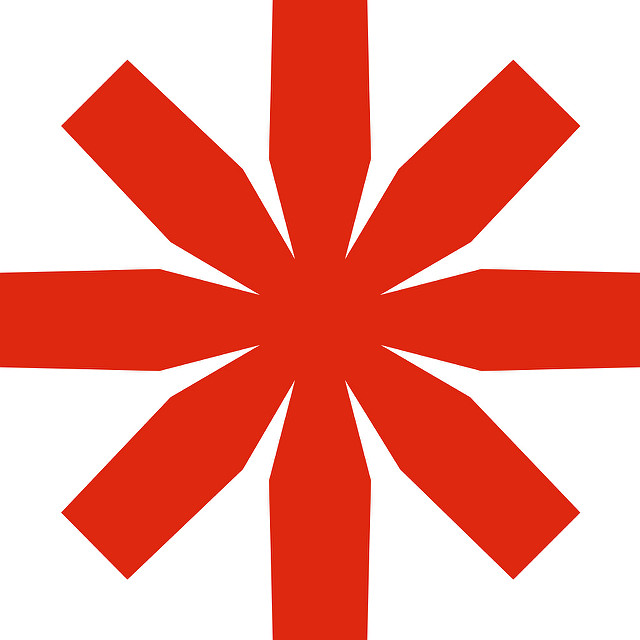 (ABA)Ambulatory/OutpatientCardiac AnesthesiaCritical Care MedicineGeneral Operative AnesthesiaHospice and Palliative MedicineNeuro AnesthesiaObstetric Anesthesia Pain MedicinePediatric AnesthesiaRegional AnesthesiaSleep MedicineThoracic AnesthesiaTraumaThe ABA’s MOCA content outline provides a framework for categorizing medical education content relevant to practicing anesthesiologists. From the MOCA 2.0  content outline, identify at least one or a maximum of two content areas that best describe the content of your activity:   The ABA’s MOCA content outline provides a framework for categorizing medical education content relevant to practicing anesthesiologists. From the MOCA 2.0  content outline, identify at least one or a maximum of two content areas that best describe the content of your activity:   The ABA’s MOCA content outline provides a framework for categorizing medical education content relevant to practicing anesthesiologists. From the MOCA 2.0  content outline, identify at least one or a maximum of two content areas that best describe the content of your activity:   The ABA’s MOCA content outline provides a framework for categorizing medical education content relevant to practicing anesthesiologists. From the MOCA 2.0  content outline, identify at least one or a maximum of two content areas that best describe the content of your activity:   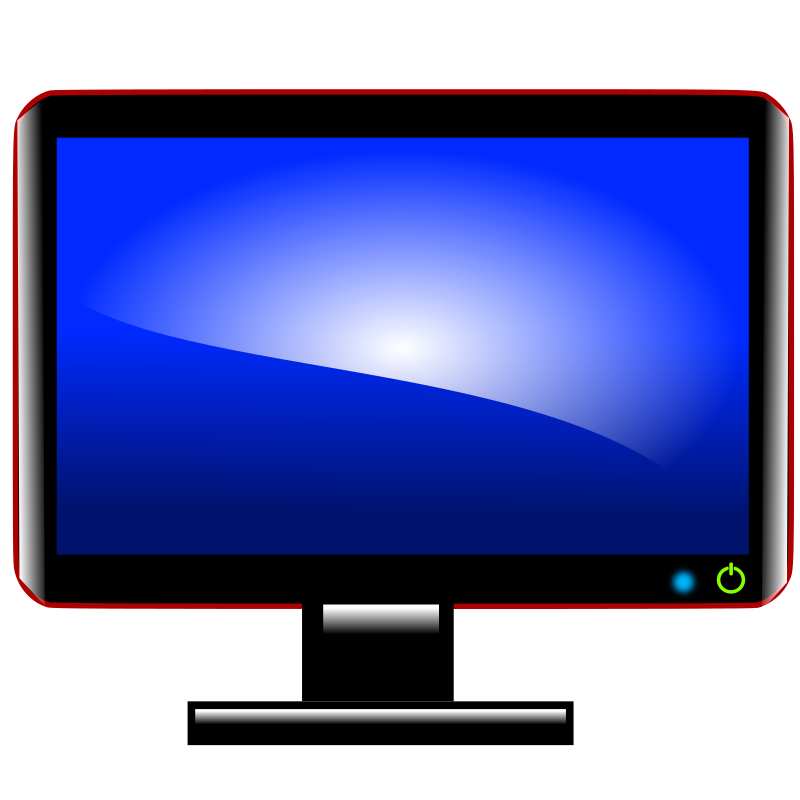 1. State the professional practice gap(s) of your learners on which the activity was based (maximum 100 words). (C2)  1. State the professional practice gap(s) of your learners on which the activity was based (maximum 100 words). (C2)  2. State the educational need(s) that you determined to be the cause of the professional practice gap(s) (maximum 50 words each). (C2) Knowledge need and/orKnowledge need and/or2. State the educational need(s) that you determined to be the cause of the professional practice gap(s) (maximum 50 words each). (C2) Competence need and/orCompetence need and/or2. State the educational need(s) that you determined to be the cause of the professional practice gap(s) (maximum 50 words each). (C2) Performance need and/orPerformance need and/or3. State what this CME activity was designed to change in terms of learners’ knowledge and competence or performance or in patient outcomes (maximum 50 words). (C3) 3. State what this CME activity was designed to change in terms of learners’ knowledge and competence or performance or in patient outcomes (maximum 50 words). (C3) 4. Explain why this educational format is appropriate for this activity (maximum 25 words). (C5) (Optional for initial accreditation.)4. Explain why this educational format is appropriate for this activity (maximum 25 words). (C5) (Optional for initial accreditation.)5. Indicate the desirable physician attribute(s) (i.e., competencies) this activity addresses. (C6)5. Indicate the desirable physician attribute(s) (i.e., competencies) this activity addresses. (C6)6. Complete the table below. For each individual in control of content, list the name of the individual, the individual’s role (e.g., planner, editor, content reviewer, faculty) in the activity, the name of the ACCME-defined commercial interest with which the individual has a relevant financial relationship (or if the individual has no relevant financial relationships), and the nature of that relationship.  (Note: Please ensure that when you are collecting this information from individuals, that you are using the most current definitions of what constitutes a relevant financial relationship and ACCME-defined commercial interest.)  (C7 SCS 2.1, 2.2, 2.3)Name of individualIndividual’s role in activityName of commercial interestNature of relationshipExample: Jane Smythe, MDCourse DirectorNone---Example: Thomas JonesFacultyPharma Co. USResearch grant7. Complete the table below. List the names of the commercial supporters of this activity and the dollar value of any monetary commercial support and/or indicate in-kind support (C8 SCS 3.4-3.6).  (Do not indicate the dollar amount of in-kind support.)7. Complete the table below. List the names of the commercial supporters of this activity and the dollar value of any monetary commercial support and/or indicate in-kind support (C8 SCS 3.4-3.6).  (Do not indicate the dollar amount of in-kind support.)7. Complete the table below. List the names of the commercial supporters of this activity and the dollar value of any monetary commercial support and/or indicate in-kind support (C8 SCS 3.4-3.6).  (Do not indicate the dollar amount of in-kind support.)Name of commercial supporterAmount of monetary commercial supportIn-kind Example: XYZ Pharma Company$5,000☐Example: ABC Medical Device Company☒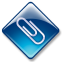 ATTACHMENTSAttachment 1The activity topics/content, e.g., agenda, brochure, program book, or announcement, That SHOWS the following:(ABA Policy)The first reference to “The American Board of Anesthesiology®,” “Maintenance of certification in Anesthesiology Program ®” or “MOCA®” should include the registration symbol in subscript.  On the same page, the following language should appear: “Maintenance of certification in Anesthesiology Program® and MOCA® are registered certification marks of the American board of Anesthesiology ®. The first page with reference to “MOCA 2.0®” should include “MOCA 2.0® is a trademanrd of the American Board of Anesthesioloogy®.”When promoting patient safety activities,  this language must appear on all electronic or print promotional materials after the above language: “This activity contributes to the patient safety CME requirements for Part II: Lifelong Learning and Self-Assessment of the American Board of Anesthesiology’s (AB) redesigned Maintenance of Certification in Anesthesiology Program ® (MOCA®), known as MOCA 2.0®. Please consult the ABA website www.theABA.org , for a list of all MOCA 2.0 requirements.” (ABA Policy)If participant data (individually or in aggregate) is to be shared with the funder of the activity or any other commercial entities, the participant must be informed prior to the beginning of the activity.Optional - for patient safety credit only(ABA Policy)Patient Safety Credit: The MOCA lifelong Learning and Self-Assessment requirements for diplomates, includes 250 AMA PRA Category 1 CME Credits™, as well as 20 AMA PRA Category 1 Credits™ in Patient Safety.  If this a patient safety CME, identify the key themes from the list below. Present a curriculum that addresses key themes indicated and contains learning objective for each key theme.Attachment 2The form, tool, or mechanism used to identify relevant financial relationships of all individuals in control of content. (C7 SCS 2.1) (ACCME Definition of CME)Attachment 3Evidence that you implemented your mechanism(s) to resolve conflicts of interest for all individuals in control of content prior to the start of the activity. (C7 SCS 2.3)Attachment 4The disclosure information as provided to learners about the relevant financial relationships (or absence of relevant financial relationships) that each individual in a position to control the content of CME disclosed to the provider.  (C7 SCS 6.1-6.2, 6.5)Attachment 5The data or information generated from this activity about changes achieved in learners’ competence or performance or patient outcomes. (C11)Attachment 6The MSV accreditation statement for this activity, as provided to learners. (Appropriate Accreditation Statement)Attachment 7The income and expense statement for this activity that details the receipt and expenditure of all of the commercial support. (C8 SCS 3.13)Attachment 8Each executed commercial support agreement for the activity. (C8 SCS 3.4-3.6)Attachment 9The commercial support disclosure information as provided to learners.  (C7 SCS 6.3-6.5)